NameClassDate4.3 Triangle Congruence by SSS and SASDraw MGT. Use the triangle to answer the questions below.1. What angle is included between  and ?2. Which sides include ?3. What angle is included between  and ?Would you use SSS or SAS to prove the triangles congruent? If there is not enough information to prove the triangles congruent by SSS or SAS, write not enough information. Explain your answer.4.                                                               5.                                             6.                                              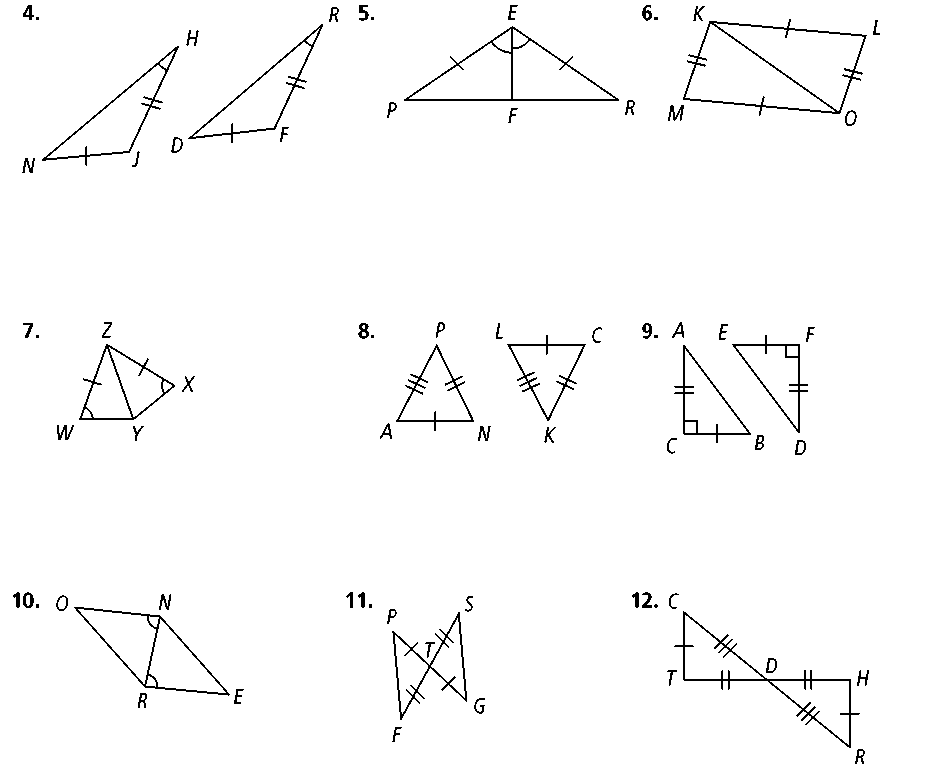 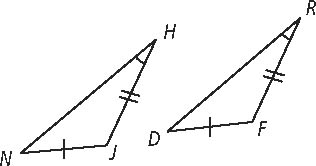  7.                                                               8.                                            9.     10.                                                             11.                                           12.  	 13. Draw a Diagram A student draws ABC and QRS. The following sides and angles are congruent:		B  RBased on this, can the student use either SSS or SAS to prove that ABC  QRS? If the answer is no, explain what additional information the student needs. Use a sketch to help explain your answer14. Given: 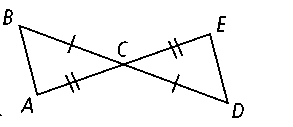 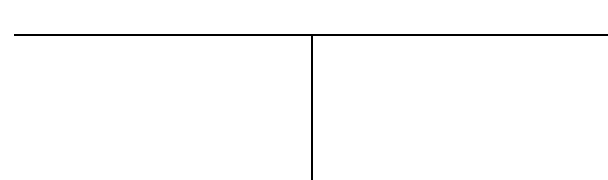 Statements      Prove: ABC  EDC15. Given: 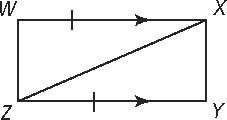  Prove: WXZ  YZX    Algebra Find the values of the variables.16.                                                                           17.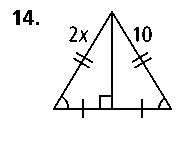 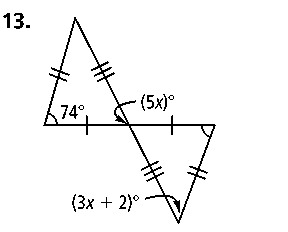 Algebra ABCD  FGHJ. Find the measures of the given angles or lengths of the given sides.18. mB = 3y, mG = y + 50	19. CD = 2x + 3; HJ = 3x + 220. mC = 5z + 20, mH = 6z + 10	21. AD = 5b + 4; FJ = 3b + 8CAT  JSD. List each of the following.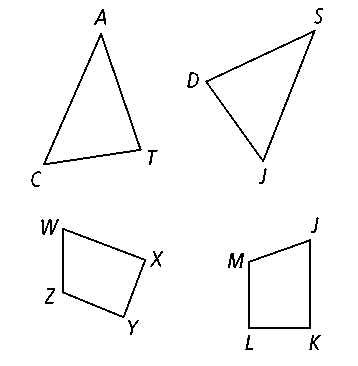 22. three pairs of congruent sides23. three pairs of congruent angles                                                   